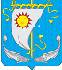 АДМИНИСТРАЦИЯ МУНИЦИПАЛЬНОГО ОБРАЗОВАНИЯ«АНДЕГСКИЙ СЕЛЬСОВЕТ» НЕНЕЦКОГО АВТОНОМНОГО ОКРУГАПОСТАНОВЛЕНИЕ    02.11.2017  г. № 43    _______________________________д. Андег, НАО«Об утверждении номенклатуры и объема резерва материальных ресурсов для  ликвидациичрезвычайных ситуаций натерритории МО«Андегский сельсовет» НАО»         В соответствии с Федеральным законом от 21.12.1994 №68-ФЗ «О защите населения и территорий от чрезвычайных ситуаций природного и техногенного характера», постановлением Правительства РФ от 10.11.1996 №1340 «О порядке создания и использования резервов материальных ресурсов для ликвидации чрезвычайных ситуаций природного и техногенного характера» Методическими рекомендациями по определению номенклатуры и объемов создаваемых в целях гражданской обороны запасов материально-технических, продовольственных, медицинских и иных средств, накапливаемых федеральными органами исполнительной власти, органами исполнительной власти субъектов российской Федерации, органами местного самоуправления и организациями (утв. МЧС РФ от 23.05.2017 г. № 2-4-71-24-11), в целях обеспечения мероприятий по ликвидации возможных чрезвычайных ситуаций на территории муниципального образования «Андегский сельсовет» Ненецкого автономного округа Администрация МО «Андегский сельсовет» НАО ПОСТАНОВЛЯЕТ:Утвердить номенклатуру и объем резерва материальных ресурсов для ликвидации чрезвычайных ситуаций на территории МО «Андегский сельсовет» НАО (приложение 1)Постановление Администрации МО «Андегский сельсовет» НАО от 20.12.2016 №64 «О порядке  создания  резерва  материальных ресурсов  для  ликвидации  чрезвычайных  ситуаций на территории  муниципального образования» считать утратившим силу.Контроль за исполнением данного постановления оставляю за главой МО «Андегский сельсовет» НАО Абакумовой В.Ф.И.о. главы МО «Андегский сельсовет» НАО                            Е.Н. АнтонякНоменклатура и объем резерва материальных ресурсов для ликвидации чрезвычайных ситуаций на территории МО «Андегский сельсовет» НАОПриложение №1 к Постановлению Администрации МО «Андегский сельсовет» НАО от 02.11.2017 №43 №п/пНаименование материальных ресурсовЕдиница измеренияколичество12341Аккумулятор шт.12Аккумуляторная батареяшт.13Бензопила «партнер» шт.14Бензопила Stihl MS шт.15Боевая одеждакомплектов56Бочка полиэстеровая 127лшт.27Бур бензиновыйшт.18Ведро оцинкованное 10лшт.109Ведро оцинкованное 12лшт.510Ведро оцинкованное 15лшт.211Газовый баллон «Следопыт»шт.1212Генератор малогабаритный тихий ES 900шт.113Генератор бензиновый Unitedpower GGшт.114Двигатель пожарной мотопомпышт.115Лопата штыковаяшт.1116Лопата совковая с ребром жесткости шт.1017Мешок спальныйшт.718Спасательный жилетшт.619Насос пожарной мотопомпы с оборудование шт.120Одеялошт.1021Подушка шт.1022Пожарная мотопомпа МП-800 в сборешт.123Разветвление РТ-70шт.124Рукав напорно-всасывающий шт.225Топор с топорищемшт.226Тарелка металлическаяшт.1727Кружка металлическаяшт.2028Круг спасательный КС-1шт.529Лодочный мотор Suzukiшт.130Котел чугун: 40 КВт/с с форсункой на жидком топливешт.131Вывеска «Выход (выезд) на лед запрещен» 800*800ммшт.232Вывеска « Купание запрещено» 800*800шт.133Вывеска «Андег» 1500*1000ммшт.134Сани 1900мшт.135Чайник электрический «Элис»шт.136Фонарь Эра аккумуляторный 4v2Ahшт.137Фонарь Эра аккумуляторный 4,5v2Ahшт.138Газовая плитка «Следопыт»шт.139Мотопомпа CHAMPION GTTP80Hшт.140Рукав пожарный Д80 20мшт.241Рация Motorola TLKRT61 (2 шт. в 1 комплекте)комплектов642Фонарь профессиональный (с зарядным устройством) ФОС3-5/6шт.6 